Fall board meeting agenda
November 2, 2023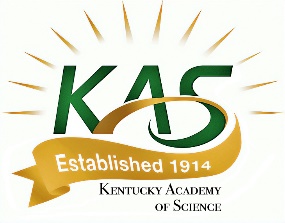 Health Innovations Center HE102Dinner 6:30, Board meeting 7pmHere: Julie Reizner, Amanda, Melony, Rob, Dirk, Kate, Jennifer, Scott Miller, Marilyn,  Noel, JonZooming: Ann , Melissa, Frank, Melissa
Unable to join:  Scott Wicker, Mark,  LiLi, Justin, Beth
Folder of materials:     https://mms.kyscience.org/members/filearchive_view3.php?display=/11041671/13394021 Agenda items
Approve meeting minutes from August: President’s report – Julie- Update on Board elections (delayed until after Annual Meeting)Junior Academy report- MelonyTreasurers report  - Mark W	Internal Controls policy  - skippedAnnual mtg update + budget - AmandaExecutive Director’s Report
Budget is looking good – we raised registration fees and the NA did not cost us as much as it might haveExtended discussion judging in sections.  Hardship to recruit, train, coordinate in place & timeABF asking section leaders for input on sectionNeed to judge KAJS for AJAS. Can graduate students (or even Ugrads?)   Noel- get more input, do a debrief, after the meeting Ann- ugrads don’t need to be judged.Get more of a focus group to plan for next year. Awards are important for professional development, recognize students’ effort. Supports keeping awards in some way.Mentor Match   - approved the documents. Next steps. Put documents together and adopt them, then work on securing insurance if the program continues.Communications & Policy Director’s Report – Rob Weber	Policy Committee
	Education & Engagement CommitteeIndustry Committee – Mark Wilson – we have invested a lot of time & energy for not much return. New strategy? Keep trying, timing matters… Go to tradeshows, meet people face to faceJournal report – Frank. Volume 83 published. $8300 revenue.  A few articles in review. 5 for upcoming volume. Shauna is stepping down as Social science & science education. Workshop tomorrow about publishing in the JournalContract for Rob (Communications & Policy Director) is up in November.  Rob not planning to stay 2 more years.  Could we ask him to stay one more year? He doesn’t sound as though he needs to leave immediately. Can we propose a higher $ and focus what we think is the highest priority? Negotiate, ask Rob, talk to KAS Treasurer. Don’t want him to leave before session, without transferring knowledge to someone elseIf we had 6 months half year, time to find new person, (does Rob know someone he can train?) Julie & Amanda are set to lead the negotiations. Talk to Mark to settle on a $$ number.Ask if he could stay until June++++++++++++++++++++++++++++++++++++++++++++++++++++++++++++++++++++++Upcoming Events (see all at https://www.memberleap.com/members/calendar4_responsive.php?org_id=KYAS)Business Meeting for Members Sat 12 noonKAS Grants deadline Nov 15
AAAS and AJAS February 15-17 in Denver